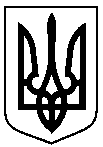 Сумська міська радаВиконавчий  комітетРІШЕННЯвід 10.10.2016 року № 532 Враховуючи пропозиції міської комісії з питань техногенно-екологічної безпеки і надзвичайних ситуацій щодо включення опалення в осінньо-зимовий період 2016/17 р. в  місті Суми (протокол: № 12 від 07.10.2016р.), керуючись статтею 40 Закону України «Про місцеве самоврядування в Україні», виконавчий комітет Сумської міської радиВИРІШИВ:1. Погодити початок опалювального періоду 2016-2017 р. в місті Суми:1.1. у клінічному пологовому будинку «Присвятої Діви Марії» та стаціонарному дитячому клінічному відділенні лікарні «Святої Зінаїди» - з 07.10.2016 року;1.2. у лікувальних закладах міста, дошкільних навчальних закладах, загальноосвітніх навчальних закладах та закладах де перебувають люди похилого віку, будинку дитини та інтернатів – з 10.10.2016року;1.3. у житловому секторі міста з 11.10.2016 року, відповідно до графіків подачі теплоносія.2. ТОВ «Сумитеплоенерго» та Дирекції КППВ ПАТ «Сумське НВО» виконати з 07.10.2016 року зміну меж розподілу теплових мереж визначених в ТК 314, ТК 440, ТК 434, ТК 605, ТК 617 для надання послуг опалення та гарячого водопостачання в опалювальний період 2016-2017 роки. 3. Закінчити опалювальний період 2016-2017 р. в місті Суми                     15.04.2017 року.4. У разі зміни погодних умов прийняти додаткове рішення щодо опалювального періоду 2016-2017 р. в місті Суми.5. Департаменту комунікацій та інформаційної політики Сумської міської ради (Кохан А.І.) оприлюднити дане рішення в засобах масової інформації та довести зміст даного рішення до жителів міста.6. Контроль за виконанням цього рішення покласти на заступника міського голови згідно з розподілом обов’язків.В. о. міського головиз виконавчої роботи							В.В. ВойтенкоЯременко  700-590Розіслати:  згідно зі списком розсилкиПро опалювальний період                      у  2016-2017 р. в місті Суми  